Underperformance Risk Management Senior Task Force (URMSTF)PJM Conference and Training CenterSeptember 19, 20169:30 a.m. – 12:00 p.m. EPTAdministration (9:30-9:45)Welcome, announcements, roll call, and Anti-trust and Code of Conduct announcement.Approve draft minutes from the September 12, 2016 Underperformance Risk Management Senior Task Force meeting.URM Poll Results (9:45 – 11:45)Ms. Rebecca Carroll, PJM, will review the results of the recent URMSTF poll on the Underperformance Risk Management topic and lead a discussion on next steps regarding packaging solutions.  Break (10:50 – 11:00)Ms. Carroll will review the URMSTF timeline for narrowing proposals and voting.Issue Tracking: PAH/Underperformance Risk Management in RPM/CP Author: S. KenneyAntitrust:You may not discuss any topics that violate, or that might appear to violate, the antitrust laws including but not limited to agreements between or among competitors regarding prices, bid and offer practices, availability of service, product design, terms of sale, division of markets, allocation of customers or any other activity that might unreasonably restrain competition.  If any of these items are discussed the chair will re-direct the conversation.  If the conversation still persists, parties will be asked to leave the meeting or the meeting will be adjourned.Code of Conduct:As a mandatory condition of attendance at today's meeting, attendees agree to adhere to the PJM Code of Conduct as detailed in PJM Manual M-34 section 4.5, including, but not limited to, participants' responsibilities and rules regarding the dissemination of meeting discussion and materials.Public Meetings/Media Participation: Unless otherwise noted, PJM stakeholder meetings are open to the public and to members of the media. Members of the media are asked to announce their attendance at all PJM stakeholder meetings at the beginning of the meeting or at the point they join a meeting already in progress. Members of the Media are reminded that speakers at PJM meetings cannot be quoted without explicit permission from the speaker. PJM Members are reminded that "detailed transcriptional meeting notes" and white board notes from "brainstorming sessions" shall not be disseminated. Stakeholders are also not allowed to create audio, video or online recordings of PJM meetings.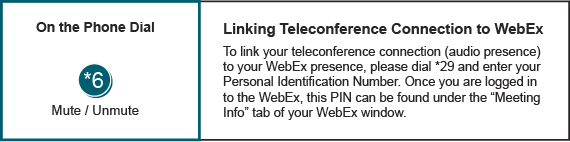 Facilitator Feedback Form: http://www.pjm.com/committees-and-groups/committees/form-facilitator-feedback.aspx Meeting Recap and Future Agenda Items (11:45 – 12:00)Meeting Recap and Future Agenda Items (11:45 – 12:00)Meeting Recap and Future Agenda Items (11:45 – 12:00)Future Meeting DatesFuture Meeting DatesFuture Meeting DatesOctober 3, 20161:00 p.m. – 4:00 p.m.Conference Call/WebExOctober 13, 20169:00 a.m. – 12:00 p.m.PJM Conference & Training Center/ WebExOctober 19, 20169:30 a.m. – 4:00 p.m.PJM Conference & Training Center/ WebExNovember 10, 20169:00 a.m. – 12:00 p.m.PJM Conference & Training Center/ WebExNovember 21, 20169:30 a.m. – 4:00 p.m.PJM Conference & Training Center/ WebExDecember 7, 20169:30 a.m. – 4:00 p.m.PJM Conference & Training Center/ WebExDecember 21, 20169:30 a.m. – 4:00 p.m.PJM Conference & Training Center/ WebEx